FALSAFAH NUBUWWAH DALAM AL QUR’AN(Menggagas PemikiranFilsafat Kenabian Ibnu ‘Arabi)TESISDiajukan Kepada Program Pascasarjana Universitas Islam Negeri (UIN) Raden Intan LampungUntuk Memenuhi Salah Satu SyaratGuna Memperoleh Gelar MagisterIlmu Al-Qur’an dan Tafsir					Oleh:SriyantoNPM : 1525010015PROGRAM STUDI ILMU AL-QUR’AN DAN TAFSIR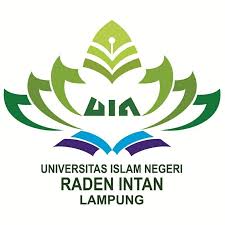 PROGRAM PASCASARJANA(PPs)  UNIVERSITAS  ISLAM  NEGERI (UIN) RADEN INTAN LAMPUNG1441 H/ 2019 MFALSAFAH NUBUWWAH DALAM AL QUR’AN(Menggagas PemikiranFilsafat Kenabian Ibnu ‘Arabi)TESISDiajukan Kepada Program Pascasarjana Universitas Islam Negeri (UIN) Raden Intan LampungUntuk Memenuhi Salah Satu SyaratGuna Memperoleh Gelar MagisterIlmu Al-Qur’an dan Tafsir					Oleh:SriyantoNPM : 1525010015PROGRAM STUDI  ILMU AL-QUR’AN DAN TAFSIRPembimbing I : Dr. Bukhori. A. Shomad, M.A.Pembimbing II : Dr. Abdul Azis, M.Ag.PROGRAM PASCASARJANA(PPs)  UNIVERSITAS  ISLAM  NEGERI (UIN) RADEN INTAN LAMPUNG1441 H/ 2019 MPERNYATAAN ORISINALITASBismillahirrohmanirrohiimSaya yang bertanda tangan di bawah ini:Nama			: SRIYANTONPM			: 1525010015Jenjang		: Strata Dua (S2)Program Studi		: Ilmu Al-Qur’an dan TafsirMenyatakan dengan sebenar-benarnya, bahwa tesis yang FALSAFAH NUBUWWAH DALAM AL QUR’AN(Menggagas PemikiranFilsafat Kenabian Ibn ‘Arabi),adalah benar karya asli saya (Sriyanto), terkecuali yang disebutkan sumbernya. Apabila terdapat kesalahan serta plagiasi dalam tesis ini, saya sepenuhnya akan bertanggung jawab sesuai hukum dan peraturan yang berlaku . Demikian surat pernyataan ini saya buat dengan penuh kesadaran. 						Bandar Lampung, 9 Oktober 2019						Yang Menyatakan,						SRIYANTO	1525010015					ABSTRAKNubu>wwahmerupakantermasuk persoalan penting dalam agama. Dikatakan penting karena Nubu>wwah dalam pemahaman Islam adalah suatu jabatan kehormatan dan kemuliaan yang diberikan Allah kepada seseorang hamba pilihan-Nya, dan mampu menerima syari„at untuk diamalkan dan dikembangkan. Karena, Nabi adalah manusia biasa yang diberikan kekuatan untuk dapat berhubungan dengan Tuhan dan menyatakan kehendak-Nya. Di samping itu, persoalan nubu>wwah merupakan persoalan prinsip, karena pengingkaran terhadap adanya Nabi atau Rasul berartiakan mengingkari pula adanya wahyu. Pengingkaran terhadap adanya wahyu sudah timbul sejak masa Nabi Muhammad, dimana orang-orang kafir tidak mengakui bahwa Nabi Muhammad mendapat wahyu dan dapat berhubungan dengan alam ketuhanan, sebab Nabi Muhammad adalah manusia biasa. Dalam kaitan mengetahui Tuhan secara umum, seperti aliran Mutazilah, aliran Asyariyyah, dan aliran Maturidiyyah, mereka berpendapat bahwa akal dengan kemampuannya dapat mengetahui Tuhan tetapi mereka tetap saja memerlukan wahyu. Oleh karena itu, mereka tetap meyakini adanya Nabi atau Rasul yang menerima dan menyampaikan wahyu.Penelitian yang akan kami lakukan masuk dalam jenis Library research, nantinya penelitian ini mengurai pemikiran epistemologi integrasi antara sains dan agama. Sedangkan pendekatan yang di pakai oleh penulis adalah analisis-konstruktif-kritis. Untuk mengetahui Integrasi Epistemologi antara Sains dan agama maka harus meletakkan pemikiran sain dan agama pada posisi sosial-historisnya. Kemudian dari dokumentasi tersebut dianalisis dengan menggunakan metode deskriptif dengan menggunakancontent analisis yaitu menganalisis dari hasil pemikiran tokoh, dalam penelitian ini adalah Ibnu ‘Arabi.Berdasarkan hasil penelitian, Adanya pengingkaran terhadap eksistensi kenabian olehAh}mad ibn Ish}a>q al-Ruwa>ndi> dan Abu> Bakr Muh}ammad ibnZakariya al-Ra>zi> (865-925 M) membuat al-Fa>ra>bi> gerah. Pandanganbahwa nabi sebenarnya tidak diperlukan manusia karena Tuhantelah mengaruniakan akal kepada manusia dengan dalih bahwaakal manusia dapat mengetahui Tuhan beserta segala nikmat-Nyadan dapat pula mengetahui perbuatan baik dan buruk, menerima suruhan dan larangan-Nya adalah pendapat yang tidak benar. Bagi al-Fa>ra>bi>, manusia tetap membutuhkan nabi, karena wahyu Ilahi tidak dapat diterima kecuali oleh jiwa sebagaimana para nabi.Konsep kenabian al-Fa>ra>bi> erat kaitannya dengan konsepsi politiknya, yang menjadi salah satu pusat ide filsafatnya. Sehingga sangat wajar jika pemimpin kota utama (al-madi>nah al-fad}i>lah) semestinya adalah seorang nabi atau seorang filosof. Namun tentu tidak boleh pula mendefinisikan kenabian sebagai satu kekuatan jiwa atau imajinasi, karena riskan dan sangat sensitif. Karena konsep kenabian (al-nubuwwah) tidak serta-merta dapat dikaitkan dengan teori politik, meskipun jika dikaitkan dengan bentuk kepemimpinan.Adanya pengingkaran terhadap eksistensi kenabian olehAh}mad ibn Ish}a>q al-Ruwa>ndi> dan Abu> Bakr Muh}ammad ibnZakariya al-Ra>zi> (865-925 M) membuat al-Fa>ra>bi> gerah. Pandanganbahwa nabi sebenarnya tidak diperlukan manusia karena Tuhantelah mengaruniakan akal kepada manusia dengan dalih bahwaakal manusia dapat mengetahui Tuhan beserta segala nikmat-Nyadan dapat pula mengetahui perbuatan baik dan buruk, menerima suruhan dan larangan-Nya adalah pendapat yang tidak benar. Bagi al-Fa>ra>bi>, manusia tetap membutuhkan nabi, karena wahyu Ilahi tidak dapat diterima kecuali oleh jiwa sebagaimana para nabi.Konsep kenabian al-Fa>ra>bi> erat kaitannya dengan konsepsi politiknya, yang menjadi salah satu pusat ide filsafatnya. Sehingga sangat wajar jika pemimpin kota utama (al-madi>nah al-fad}i>lah) semestinya adalah seorang nabi atau seorang filosof. Namun tentu tidak boleh pula mendefinisikan kenabian sebagai satu kekuatan jiwa atau imajinasi, karena riskan dan sangat sensitif. Karena konsep kenabian (al-nubuwwah) tidak serta-merta dapat dikaitkan dengan teori politik, meskipun jika dikaitkan dengan bentuk kepemimpinan.Kata Kunci:  Falsafah, Nubuwwah, dan Al-Qur’anPEDOMAN TRANSLITERASI Transliterasi Arab-LatinVokalTa’ marbuthahTa’ marbuthah yang hidupataumendapatharakatfathah, kashrah, dandhammah, transliterasinyaada /t/. Sedangkanta’ marbuthah yang matitransliterasinyaadalah /h/.Seperti kata: Thalhah, janatu al-Na’im.Syaddahdan Kata Sandang.Dalamtransliterasi, tandasyaddahdilambangkandenganhuruf, yaituhuruf yang samadenganhuruf yang diberitandasyaddahitu. Seperti kata: nazzala, rabbana. Sedangkan kata sandang “al” tetapditulis “al”, baikpada kata yang dimulaidenganhurufqamariyyahmaupunsyamsiyyah.  Contoh :al- markaz, al Syamsu.RIWAYAT HIDUPSriyanto, lahir pada tanggal 17 Juni 1984, di Kalianda, yaitu putra dari Bapak Sudarwoto dengan ibunda tercinta  ibu Sarmi, untuk pendidikan yang dilalui mulai dari SD, SMP dan SMA di Kalianda, kemudian melanjutkan pendidikan Strata satu di Perguruan Tinggi Islam yaitu; STIT Sirojul Falah Bogor, Jurusaan Pendidikan Agama Islam, kemudian menikah dengan seorang gadis yang bernama (Umi Marfuah) dan mempunyai dua anak (Muhammad Malka Syarif Nabhan As-Shufi), dan  pada  tahun 2015  melanjutkan Program studi  Pascasarjana S2 pada Prodi Ilmu Al-Qur’an dan Tafsir, di  Perguruan Tinggi Universitas Islam Negeri (UIN) Raden Intan Lampung.Bandar Lampung,   9 Oktober 2019PenelitiSriyantoPERSEMBAHANTesis ini saya persembahkan untuk : Ayahanda Bpk. SudarwotoIbunda SarmiIsteriku tercinta Umi Marfuah dan Anakku tersayang (Muhammad Malka Syarif Nabhan As-Shufi)) yang selalu memberikan motivasi dan inspirasi untuk selalu berusaha maju dalam menggapai kehidupan yang di ridhloi Allah SWT.Adik, sahabat dan Teman yang selalu memberikan support dan masukan sehingga terselesaikannya karya tulis ini.KATA PENGANTARAssalamu’alaikum Warahmatullah WabarakatuhAlhamdulillah, puji syukur Kita panjatkan kehadirat Allah SWT, rabbul ‘alamin, atas rahman dan rahim-Nya peneliti dapat menyelesaikan karya ilmiah berupa tesis dengan judul FALSAFAH NUBUWWAH DALAM AL QUR’AN(Menggagas PemikiranFilsafat Kenabian Ibn ‘Arabi).Shalawat dan salam senantiasa terlimpahkan kepada Rasulullah Muhammad SAW., Utusan-Utusan Allah, para keluarga, sahabat dan umat-Nya yang senantiasa istiqomah pada jalan-Nya.Karyailmiah berupa tesis ini merupakan salah satu syarat untuk menyelesaikan studi pada Program Pascasarjana, program studi Ilmu Al-Quran dan Tafsir,Universitas Islam Negeri (UIN) Raden Intan Lampung guna memperoleh gelar Magister Agama (M.Ag).	Atas bantuan dari semua pihak dalam menyelesaikan tesis ini, peneliti mengucapkan banyak terimakasih. Ucapan terimakasih peneliti haturkan kepada;Bapak Prof. Dr. H. Moh. Mukri, M.Ag, sebagai Rektor  UIN (Universitas Islam Negeri)  Raden Intan Lampung;Bapak Prof. Dr. IdhamKholid, M.AgsebagaidirekturProgramPascasarjana UIN RadenIntan Lampung;Bapak Dr. Suhandi, M.Ag sebagai Kaprodi Ilmu Al-Qur’an dan Tafsir UIN RadenIntan Lampung;Bapak Dr. Abdul Azis, M.Ag, sebagai sekretaris prodi Ilmu Al-Qur’a dan TafsirUIN RadenIntan Lampung;Bapak Dr. Bukhori Abdul Shomad, M.A, sebagaipembimbingtesis I dan Dr. Abdul Azis, M.Ag,sebagaipembimbingtesis II. Semoga Allah melimpahkanridhodalamperjuangannya.Seluruhdosen, asistendosendanpegawai Program Pascasarjana UIN RadenIntan Lampung yang telahmembimbingpenulisselamamengikutiperkuliahan;Pimpinan dan pegawai perpustakaan UIN Raden Intan Lampung;Semua kawan-kawan seperjuangan Pascasarjana S2 Ilmu AL-Qur’an dan Tafsir, yang telah memberi semangat tanpa batas sehingga penulis dapat menyelesaikan studi di strata dua.AlmamaterkutercintaUIN Raden Intan Lampung, tempatkumenempuhstudi, menimbailmupengetahuan.Peneliti menyadari bahwa tesis ini jauh dari kesempurnaan, oleh karena itu kiranya para pembaca dapat memberikan kritik dan saran guna perbaikan dimasa yang akan datang. Akhirnya, semoga karya tulis ini bermanfaat dan dapat memberikan kontribusi positif bagi perkembangan ilmu pengetahuan.Wallahul Muwaffieq Ila AqwamithorieqWassalamu’alaikum Warahmatullah WabarakatuhINSPIRASI KEHIDUPANلقد كا ن لكم في رسول ا لله اسوة حسنه“Sesungguhnya di dalam diri Rasulullah terdapat suri tauladan yang baik bagi kalian.” (QS. Al-Ahzaab/33: 21)1DAFTAR ISIHalamanPERNYATAAN ORISINALITAS	iPERSETUJUAN DOSEN PEMBIMBING	iiPENGESAHAN UJIAN  TERBUKA	iiiABSTRAK	ivPEDOMAN TRANSLITERASI	viPERSEMBAHAN ..	viiiKATA PENGANTAR	ixDAFTAR ISI	xiiBAB   I PENDAHULUANLatar belakang Masalah	1	Rumusan Masalah	11Tujuan penelitian	12Kerangka Teori	14Tinjauan Pustaka 	20Metodologi penelitian	21BAB   II PROBLEM FILSFAT KENABIAN DALAM BINGKAI PEMIKIRAN ISLAM.Definisi Kenabian.	27An-Nubuwwah Menurut ahli Pikir.	38An-Nubuwwah Menurut Filosof Islam..	43BAB   III	EVOLUSI PEMIKIRAN DAN PERJALANAN INTELEKTUAL IBN ‘ARABI.Biografi Ibn ‘Ara>bi	51Karya-Karya Ibn ‘Ara>bi>	57BAB   IVKONSEP FILSAFAT KENABIAN DALAM BINGKAI PEMIKIRAN IBN ‘ARABI.Konsep Kenabian Ibn ‘Ara>bi.>	59Pandangan Ibn ‘Arabî Terhadap Sunah Nabi.	74Konsep Manusia Sempurna Sebagai Perwujudan Nabi.	79BABVPENUTUPKesimpulan	86Saran	86DAFTAR PUSTAKA.GLOSARIUM.RIWAYAT HIDUPArabLatinArabLatinArabLatinArabLatinاAذDzظZhنNبBرRع‘وWتTزZغGhهHثTsسSفFء’جJشSyقQيYحHaصShكKخKhضDhلLدDطThمMVokalPendekVokalPendekContohVokalPanjangContohVokalRangkapVokalRangkapAجدلاÂسار...يAiIسبليÎقيل...وAuUذكروÛيجور